2022Ranking GłównyNazwa szkołyMiejscowość'21'20'19WSKZnak jakości17LO nr XIV im. Polonii BelgijskiejWrocław57678.28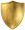 29LO nr III im. Adama MickiewiczaWrocław98775.38318Akademickie LO Politechniki WrocławskiejWrocław24263267.60461LO nr XII im. Bolesława ChrobregoWrocław53305059.41567LO nr V im. gen. Jakuba JasińskiegoWrocław8010612158.48696LO nr IX im. Juliusza SłowackiegoWrocław86917155.237100II LO im. Hugona KołłątajaWałbrzych77676754.748104LO nr VII im. Krzysztofa Kamila BaczyńskiegoWrocław59455154.429138LO nr VIII im. Bolesława KrzywoustegoWrocław14214210752.4310147II LO im. Stanisława WyspiańskiegoLegnica20818914552.2411195I LO im. Jana KasprowiczaŚwidnica24121617949.3512205I LO im. Mikołaja KopernikaLubin15914118148.90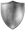 13207LO nr XIII im. Aleksandra FredryWrocław18820215148.8114213Niepubliczne LOWołów24916027448.5415217I LO im. Bolesława KrzywoustegoGłogów17216714648.4016231Niepubliczne LO Fundacji Królowej Świętej JadwigiWrocław---47.8317248Społeczne LOKłodzko26035537447.2018259LO Sióstr Urszulanek Unii RzymskiejWrocław18130631146.9619270I LO im. Władysława BroniewskiegoBolesławiec28031740346.7020283I LO im. Juliusza SłowackiegoOleśnica43641249046.3621291I LO im. Stefana ŻeromskiegoJelenia Góra14112813446.0722299II LO im. Stefana BanachaŚwidnica28327619545.8123358Liceum Ogólnokształcące nr XVIWrocław438--43.9524401I LO im. Tadeusza KościuszkiLegnica48129027742.8725404LO nr I im. Jana III SobieskiegoOława32733932442.7926407I LO z Oddz. Dwujęz. im. Ignacego PaderewskiegoWałbrzych56839528442.7327430LO im. Braci ŚniadeckichZgorzelec49639850142.3728448II LO im. Cypriana K. NorwidaJelenia Góra72440435842.0329460I LO im. Jędrzeja ŚniadeckiegoDzierżoniów29434929641.7530492Ogólnokszt. Szk. Muz. II st. (ZSM im. St. Moniuszki)Wałbrzych---41.1831501LO nr X im. Stefanii SempołowskiejWrocław47935631741.06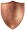 32518Alternatywne LOKłodzko27026239740.7833520LO nr XVII im. Agnieszki OsieckiejWrocław46136438640.7634532LO im. Jana Pawła IIZłotoryja48463585540.5235552I LO im. Bolesława ChrobregoKłodzko57944863740.1236577III LO im. Władysława JagiełłyZąbkowice Śląskie48353141239.5837620I LOMilicz69166563138.9938640II LOLubin51834354338.6839675LO nr IV im. Stefana ŻeromskiegoWrocław86967149438.0640678I LO im. Księcia Bolka IJawor51968095538.0141693Ogólnokszt. Szk. Muz. II st. im. K. SzymanowskiegoWrocław62054687337.7442700LOKamienna Góra57761878237.6343721LO nr I im. Danuty Siedzikówny "Inki"Wrocław59747957137.4144724Publiczne Liceum SalezjańskieWrocław34779648137.3745732II LO im. ks. Jana TwardowskiegoOleśnica877-83637.2846746LO im. II Armii WPTrzebnica52763848937.0147755II LO im. Jana Pawła IIDzierżoniów79270049936.8248785LO im. Adama MickiewiczaGóra940--36.2949850LO im. M. Skłodowskiej-CurieBogatynia84884665835.2750863I LO im. Henryka SienkiewiczaNowa Ruda89885669535.0351873II LO im. Mikołaja KopernikaGłogów77075057834.7752878LO nr VI im. Bolesława PrusaWrocław77057270834.6653893I LO im. Powstańców ŚląskichBystrzyca Kłodzka75074367534.3554916LO im. Adama MickiewiczaLubań79570945033.8455917LO im. Marii Skłodowskiej-CurieStrzelin886870100033.8256936LO im. Andrzeja ZawadyLądek-Zdrój-98987733.4957948LO im. Marii KonopnickiejŚwiebodzice98598882633.2158955LO nr II im. Piastów ŚląskichWrocław66464661833.0859972Liceum Sportowe "Gimbasket"Wrocław53394582132.6960994LO im. Tadeusza KościuszkiSyców91388868632.16611000+Społeczne LO Autorska Szkoła Samorozwoju AssaWrocław870597-31.82621000+Liceum Sztuk Plastycznych (ZSP im. St. Kopystyńskiego)Wrocław71353243631.42631000+LO im. Stefana ŻeromskiegoStrzegom92593376331.33641000+Katolickie LO im. św. Franciszka z AsyżuLegnica84680277731.30651000+LO im. Komisji Edukacji NarodowejBrzeg Dolny81392871431.25661000+LO (PZS im. Jana Pawła II)Żmigród---31.15671000+LO im. Henryka BrodategoLwówek Śląski688928-30.91681000+III LO im. Mikołaja KopernikaWałbrzych---30.69691000+II LO im. Janusza KorczakaBolesławiec-83067230.43701000+III Liceum Ogólnolształcące im. Jana Pawła IILubin---29.30711000+LO Mistrzostwa Sportowego CertusGłogów---29.26721000+LO nr XI im. Stanisława KonarskiegoWrocław-909-28.84731000+LO z Oddz. Mistrzostwa Sportowego im. J. I. SztaudyngeraSzklarska Poręba---28.54741000+LO (SP im. Hipolita Cegielskiego)Ziębice---27.11